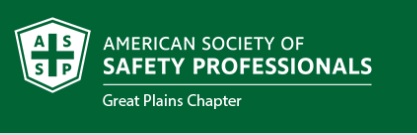 May 17, 2022 - ASSP Chapter Meeting with Officer ElectionAttendance: Jim Nelson (proxy for Kelvin Thurman), Samantha O’Kelley (proxy for Doris Burns), Monty Hoyle, Jill McBreen, Cadrien Livingston, Tom Johnston, Betsy Howe, John HauserChapter Business: Vote on chapter officersCandidates for the 2022-2023 Chapter YearPRESIDENTJim Nelson, CSPSafety and Environmental ManagerLBT, Inc.VICE PRESIDENTHeather Lukens, PMP, CHCMSafety, Health & Environmental ManagerMonolithTREASURERKelvin ThurmanSenior Safety SpecialistMMC Mechanical Contractors, Inc.SECRETARYSamantha O’KelleyRegional Manager – Health, Safety and EnvironmentTerex CorporationDELEGATEBeth Fye, CSP, SPHRDirector of Risk ManagementOmaha SteaksALTERNATE DELEGATEJoe Scott, MS, CSP Safety & Emergency Preparedness Manager Regional West Medical CenterJohn Hauser moved to approve the slate of candidates.Betsy Howe seconded the motion.All Ayes – motion carriedChapter Meeting:Ruben Bera presented on OSHA Issues